                                                         ПРОГРАМАрозвитку факультету педагогічної освітиЛьвівського національного університету  імені Івана Франкана  2024-2028 рр.       ІННОВАЦІЙНІСТЬ   ПОСТУП  ВІДКРИТІСТЬ Конференція трудового колективу факультету педагогічної освіти  Львівського національного університету імені  Івана Франка29 лютого  2024 р.Факультет педагогічної освіти Львівського національного університету   - один із наймолодших  структурних підрозділу Університету  успішно розвивається   як сучасна  інноваційна, освітня, наукова й виховна інституція, утверджується   як провідний  заклад  з підготовки висококваліфікованих  фахівців для роботи у багатьох сферах освітньої галузі -  дошкільної, початкової, середньої,  професійної та спеціальної освіти, соціальної роботи, управлінської діяльності  тощо. Своїм пріоритетним  завданням факультет педагогічної освіти  вважає  забезпечення    реалізації освітнього і наукового  процесу  відповідно  до  стандартів  вищої освіти, створення  сучасного відкритого, динамічного інноваційного  освітнього середовища, спрямованого  на підготовку  кваліфікованих  фахівців   для потреб  освітньої галузі України,   формування  молодого покоління студентської молоді  на засадах  патріотизму, державотворчості,  високих моральних  ідеалів  та  ціннісних орієнтацій;     створення умов для   повноцінної підтримки  студентських  ініціатив щодо розбудови  всіх сфер студентського життя.   Програму розвитку факультету педагогічної освіти розроблено   відповідно до Законів  України «Про освіту» та «Про вищу освіту»,  Стратегії розвитку Львівського національного університету  імені Івана Франка, програм розвитку кафедр факультету педагогічної освіти.        І. ОСВІТНІЙ ПРОЦЕС. ВПРОВАДЖЕННЯ  СУЧАСНИХ ОСВІТНІХ ТЕХНОЛОГІЙ 1.1 Постійно оновлювати  діючі освітньо-професійні програм ОС Бакалавр  і  Магістр, ОНП  підготовки доктора філософії відповідно до змін і доповнень  до  стандартів вищої освіти, професійних стандартів, результатів обговорення із роботодавцями і здобувачами освіти, вимогами ринку праці.  Систематично  здійснювати  постакредитаційний  моніторинг  акредитованих освітніх і освітньо-наукових програм.1.2. Здійснити підготовку та провести  акредитацію  ОПП І ОНП (2024 - 1; 2025 - 4; 2026 – 3; 2027 – 2; 2028 – 2).  1.3. Розглянути можливість відкриття нових ОПП У рамках реалізації міжнародного проєкту  Еразмус+  "Створення, пілотування та стандартизація підготовки консультантів з профорієнтації в Україні" (проєкт подається у 2024 р. у співпраці між університетами Київського столичного університету імені Бориса Грінченка, Маріупольського державного університету, Львівського національного університету імені Івана Франка, Університету прикладних наук Хяме, Фінляндія та Таллінського університету (Естонія) відкриття магістерської  ОПП  з підготовки кар’єрних  радників/консультантів з профорієнтації.Середня освіта. Природничі науки    (міжфакультетська бакалаврська /магістерська ОПП).Середня освіта. Фізична культура (бакалаврська ОПП). Фандрайзинг і проєктна діяльність (магістерська ОПП). 1.4. Забезпечення посильної  участь факультету педагогічної освіти  у реалізації концепції Нової української школи.  Широке використання бази навчально-наукової лабораторії НУШ  для проведення  семінарів, тренінгів, інтерактивних занять тощо  для студентів і викладачів  із залученням  практиків,   надання організаційної,  навчально-методичної   допомоги  факультетам Університету   з питань впровадження засад НУШ  у систему  підготовки  фахівців за спеціальностями  «Середня освіта».    1.5. Посилити    практичну спрямованість   змісту педагогічної освіти. У навчальному процесі  широко впроваджувати   активні методи навчання та  сучасні освітні технології,  не допускати планування  навчальних дисциплін без семінарських, семінарсько-практичних/лабораторних занять.  Постійно оновлювати   тематику  курсових та кваліфікаційних  робіт. Збільшити   кількість  (не менше чотирьох  з кожної спеціальності) курсів  іноземною (англійською) мовою.  Оновлювати   вибіркову компоненту загального  і професійно-зорієнтованого блоку   ОПП.1.6. Продовжити  реалізацію   Програми   підготовки факультетської навчальної книги (авторських і колективних  підручників, посібників, хрестоматій, збірників та ін. навчально-методичної літератури) із педагогічних  курсів та спецкурсів.Забезпечити розробку  та впровадження  100% електронних курсів за нормативними  дисциплінами  по кожній  спеціальності  у  системі електронного навчання Moodle.1.7. Вдосконалювати   систему організації педагогічної, виробничої та ін.  практик.  Активно використовувати    бази практик як експериментальні   майданчики для проведення навчально-методичної, наукової та виховної  роботи викладачів та студентів.   Проводити    спільні навчально-методичні  семінари   керівників  практик        від факультету,  баз практик  з метою обговорення змісту, методики, оцінювання  результатів та ін.  питань педагогічної практики.    Здійснювати   моніторинг баз  практики студентів.  1.8. Реалізовувати    у 2024-2028 рр.  спільно із Управлінням освіти м. Львова на базі початкової школи «Первоцвіт» м. Львова проєкт «Освітня лабораторія», метою якого наближення теорії  і практики між ЗВО (викладач, студент) і  вчителем  у реалізації освітніх компонентів (методики навчання і практик);спільно із громадською організацією «Дамо дітям рухатись» на основі підписаного Меморандуму про співпрацю  проєкт «Здорова постава»;у рамках програми  «Студментор» проєкт щодо навчання  студентів менторським навичкам  і їх  застосування на  практиці роботи зі школярами.1.9. Суттєво  оновити   підходи до організації заочного/дистанційного навчання (поліпшення навчально-методичного забезпечення освітнього процесу, формування цифрового репозитарію  відеолекцій,    посилення контролю  за самостійною роботою  студентів у міжсесійний період тощо).  1.10. Предметом  особливої уваги  діяльності Факультету має стати подальше ширення  принципів  інклюзивної освіти  в освітньому середовищі, формування  інклюзивної компетентності  майбутніх  педагогів,  координації зусиль  адміністрації факультету, кафедр, органів студентського самоврядування  щодо створення  належних умов  для задоволення  освітніх потреб  студентів з особливими освітніми потребами.   Сприяти діяльності  Ресурсного центру   з інклюзивної освіти, створити в Університеті Асоціацію  студентів з особливими  освітніми потребами, заключити угоди про співпрацю  Факультету із  навчальними закладами і установами, які  працюють в  ділянці  спеціальної та інклюзивної освіти.1.11. Ширити   практику  запровадження елементів дуальної освіти. Активізувати   роботу  з укладання і реалізації  угод із навчальними закладами й установами щодо  співпраці  у сфері дульної освіти. 1.12. Сприяти  роботі факультетської Ради роботодавців.  Здійснювати постійне залучення зовнішніх стейкхолдерів до оцінки якості та оновлення освітніх програм, навчально-методичного забезпечення освітнього процесу, роботи екзаменаційних комісій з підсумкової атестації здобувачів вищої освіти, організації стажувань, практик  тощо.  1.13. Здійснювати   постійний   моніторингу працевлаштування  випускників  спеціальностей факультету, широке залучення  випускників факультету до участі  в опитуваннях, оцінці освітніх програм тощо. Широко  висвітлення  професійних досягнень випускників, реалізація Асоціацією випускників  факультету електронного проєкту  «Історії успіху випускників ФПО».1.14  Розширити представництво НПП  і здобувачів факультету  у навчально-методичних комісіях МОН України, експертних радах Національної агенції із забезпечення  якості освіти в Україні, сприяти залученню  викладачів до  проведення експертизи  й громадського обговорення пропонованих освітніх і наукових документів. ІІ.  НАУКОВО-ІННОВАЦІЙНА  ДІЯЛЬНІСТЬ   І МІЖНАРОДНА СПІВПРАЦЯ 2.1. Актуалізувати   тематику  науково-дослідних робіт, що виконуються в межах робочого часу викладачів, підвищувати  якість наукових досліджень, зосередження їх на  актуальних проблемах теорії   і практики сучасної педагогічної  науки, зокрема викликів воєнного часу (соціально-психологічна  підтримка  учасників у освітнього процесу,  збереження ментального здоров’я,  формування стресостійкості, мовленнєва реабілітація)  підготовка і перепідготовка кадрів, національно-патріотичне виховання  тощо).     Здійснювати підготовку  та видання колективних монографій як  наукового  підсумку   проведеної  роботи після завершення  виконання  наукових тем.  2.2 Брати участь у  конкурсах  проєктів    Національного Фонду наукових досліджень України у галузі природничих, технічних, суспільних і гуманітарних наук (2024 р.  – підготовка проєктної пропозиції "Нова парадигма мовленнєвої терапії в контексті травм війни" (кафедра спеціальної освіти,  реєстраційний номер заявки 2023.03/0259).2.3. Поглиблювати співпрацю у науковій сфері  з академічними установами НАПН, вітчизняними та зарубіжними університетами (проведення спільних конференцій, круглих столів, семінарів). Ширити практику запрошення гостьових лекторів для читання лекцій.  2.4. Максимально промотувати   участь викладачів факультету  у  європейських освітніх і наукових  програмах,  міжнародних проєктах  з метою  отримання  індивідуальних (колективних) грантів  стипендій та ін. на проведення наукових досліджень,  стажування у  закордонних університетах, участі  у міжнародних наукових заходах (конференціях, семінарах,   форумах),  членство у редакційних колегіях зарубіжних журналів тощо. 2.5. Забезпечити  за участю НПП факультету реалізацію  діючих і планованих    міжнародних проєктів за програмою Еразмус+ КА2 «Університети-громади: посилення співпраці (UNICOM)» («Universities-Communities: Strengthening Cooperation (UNICOM)», 101083077-UNICOM-ERASMUS-EDU-2022-CBHE «Інклюзія  в університетському дискурсі» (проєкт  в рамках співпраці ЛНУ імені Івана Франка і Ганноверського універсиету ім. Гетфріда Лейбніца, ФРН (2023-2026)  «Створення, пілотування та стандартизація підготовки консультантів з профорієнтації в Україні"  (2024-2027) 2.6. Продовжити реалізацію Експерименту регіонального рівня «Впровадження структурно-функціональної моделі забезпечення комплексної підтримки україномовної освіти за кордоном» у 2021–2026 рр. (наказ Департаменту освіти і науки ЛОДА № 02-01/01/50 від 17.03.2021 р.).  2.7. Продовжити виконання спільних наукових проєктів  із Інститутом педагогіки Вроцлавського університету (проведення  щорічних, почергово Вроцлав-Львів,   історико-педагогічних читань «Розвиток української  та польської  освіти і педагогічної думки (ХІХ- ХХІ ст.), Інститутом педагогіки Гуманітарно-природничого університету  імені Яна Длугоша в Ченстохові  (підготовка  та видання спільного періодичного видання   “Rocznik Polsko-Ukraiński”), Варшавським університетом (наукові візитів викладачів і студентів, спільні  наукові семінари), Карловим університетом (реалізація  освітньо-наукових мікропроєктів) тощо.      2.8. Заохочувати публікації науковців   факультету  у періодичних виданнях, які включені до міжнародних наукометричних баз даних Web of Science   і Scopus. 2.9. Продовжити  організацію та проведення  міжнародних  («титульних»)  науково-практичних  конференцій  по  кафедрах факультету, започаткувати   підготовку матеріалів  конференцій з  присвоєнням кожній публікації цифрового ідентифікатора  DOI та  подальшій    індексації у міжнародній наукометричній базі даних Web of Science.2.10. Видавати щорічно неменше двох випусків  фахового періодичного видання  Львівського університету Вісника Львівського університету. Серія педагогічна. Розширити  англомовну складову  наукових публікацій.   Зареєструвати Вісник   у наукометричній базі  IC (Index Copernicus)   - 2024.Подати на  перереєстрацію  Вісника як електронного  видання  -  не пізніше 2026 р.2.11. Розвивати перспективний для факультету  та Університету науково-освітній  напрям  – музейну педагогіку. На базі Науково-навчальної   лабораторії  музейної педагогіки  та музеїв Львова   продовжити розробку та впровадження музейно-педагогічних занять (семінарів, тренінгів, лекцій), проектування та організацію циклічних музейно-педагогічних програм для студентів університету та учнів загальноосвітніх шкіл ; створення   на базі низки шкіл м. Львова  експериментальних музейно-педагогічних  майданчиків для апробації передового досвіду та  співпраці  у системі “Школа-Музей-Університет”.Підготувати проєктні пропозиції  з музейної тематики на грантову  підтримку   від  Українського культурного фонду. 2.12.  Активно підтримувати різні форми  залучення студентів до наукової роботи. Сприяти  діяльності  Наукового товариства  студентів, аспірантів, молодих вчених  ФПО,  студентських наукових гуртків на кафедрах факультету,  організації  та проведення  студентських наукових  конференцій, зокрема міжнародних,   конкурсів студентських  наукових робіт   та олімпіад.  2.13. Забезпечити  щорічне представництво  студентів  факультету як переможців відповідних  університетських/факультетських конкурсів та  олімпіад  на Всеукраїнському  конкурсі  студентських наукових робіт  з природничих, технічних та гуманітарних  наук  та  Всеукраїнській студентській олімпіаді за конкурсними напрямами: освітні, педагогічні науки, дошкільна освіта,  початкова освіта,  спеціальна та соціальна педагогіка, актуальні проблеми  інклюзивної освіти. Виступити  з ініціативою проведення на базі ФПО   Всеукраїнського  етапу Всеукраїнського  конкурсу  студентських наукових робіт (за одним із конкурсів).     2.14. Заохочувати  студентів ФПО  до  участі  у міжнародних програмах академічного обміну, надавати  їм  посильну допомогу  (моніторинг грантових та стипендійних програм, публічне висвітлення   інформації  про умови участі в них, допомога у підготовці аплікаційних матеріалів, укладенні  індивідуальних планів навчання тощо). 2.15 Систематично проводити кафедральні/міжкафедральні  наукові і науково-методичні семінари, забезпечити належне висвітлення їхньої роботи  на сайті факультету і кафедр. ІІІ. КАДРОВЕ ЗАБЕЗПЕЧЕННЯ І ПІДВИЩЕННЯ КВАЛІФІКАЦІЇ 3.1. Розробити  перспективний план   підготовки  упродовж 2024-2028 рр.  докторів філософії  і докторів наук.   Довести до 100%  показник  захищеності  штатних НПП кафедр факультету.3.2.  Забезпечити  функціонування аспірантури  з  підготовки доктора філософії спеціальностей  011 Освітні, педагогічні науки, 016 Спеціальна освіта (удосконалення ОНП, сприяння  якісному  виконання та захисту  дисертаційних робіт, працевлаштуванню аспірантів). Як  осяжну перспективу розглядати питання  відкриття ОНП PhD із спеціальності  «Соціальна робота».3.3. Залучати до   викладацького резерву кращих  випускників магістратури із подальшою перспективою виконання ними освітньо-наукової  програми   підготовки  доктора філософії. 3.4. Посилити   вимоги до  обрання /переобрання на посади науково-педагогічних працівників. Важливими  критеріями  продовження   контрактів   вважати  рівень педагогічної майстерності, показники наукової роботи (публікації,  ґрантова активність), навчально-методичного забезпечення курсів,     студентської оцінки  праці  викладача. 3.5. Заохочувати   викладачів та співробітників Факультету    через організацію мовних курсів на  робочому місці  до вивчення  англійської та інших європейських мов.   3.6. Пріоритетно розглядати  завдання  розробки,  впровадження та належної підтримки  індивідуальних електронних платформ (профілів, персональних сторінок) викладачів  кафедр факультету у  мережі Інтернет з відповідним  навчально-методичним, ресурсним забезпеченням  викладання  курсів та спецкурсів,  налагодження зворотнього зв’язку та ін.3.7. Сприяти   наданню творчих відпусток  викладачам кафедр  факультету    для завершення  і захисту  дисертаційних досліджень,  підготовки навчальних підручників/посібників, монографій.  3.8. Створювати сприятливі  умови для проходження викладачами  підвищення кваліфікації.  Активно використовувати  проходження стажування в  рамках угод із закордонними  навчальними закладами та інституціями, спорідненими освітніми та науковими установами   в Україні шляхом  накопичення  кредитів за участь в курсах підвищення кваліфікації (семінарах, програмах, стажуваннях  тощо)., в т. ч. організованих в Університеті  («Вдосконалення викладацької майстерності», «Англомовна академічна комунікація у міжкультурному контексті», «Цифрова грамотність» та ін.). Сприяти працівникам факультету  у проходженні довготривалого (не менше  3-х місяців) наукового стажування в іноземних  ЗВО. 3.9. Запропонувати  освітні послуги  від факультету (розробка програм,  навчально-методичне забезпечення тощо)    для проходження на базі Інституту післядипломної освіти Університету курсів підвищення кваліфікації працівниками закладів дошкільної освіти, вчителями загальноосвітніх шкіл,     працівниками  соціальних служб,   установ  територіальних громад.ІУ. СТУДЕНТСЬКЕ ЖИТТЯ І СТУДЕНТСЬКЕ  САМОВРЯДУВАННЯ. ПРОФОРІЄНТАЦІЙНА  РОБОТА 4.1 Сприяти розвитку студентського самоврядування, студентської профспілкової організації та наукового товариства студентів, аспірантів, докторантів та молодих учених факультету,  підтримувати студентські ініціативи щодо розбудови  всіх сфер студентського життя – демократизації навчального середовища,  наукової активності,  реалізації потреб та інтересів у  сфері культури, мистецтва, спорту  шляхом  заснування/створення  студентських товариств, гуртків,  спільнот, проведення  конкурсів,  заходів, акцій,  змагань    тощо. 4.2. Популяризувати  практику студентського волонтерства, надати цій роботі   цілеспрямованого, комплексного характеру.  Ініціювати створення на факультеті статутного волонтерського центру, який буде залучати до  волонтерської діяльності студентів, координувати соціально-благочинні акції, налагоджувати  систематичну волонтерську працю у різноманітних соціально-педагогічних закладах  (спеціалізованих  закладах, соціальних службах для молоді, сиротинцях, дитячих відділеннях лікарень та ін.), надавати допомогу  воїнам та сім’ям воїнів - учасників бойових дій,  Збройним Силам України.  тощо.   4.3.  Розширити  організаційну, дидактико-методичну  і виховну спрямованість  діяльності Творчої майстерності факультету.   Спрямовувати ресурси Майстерні на  розвиток  творчої особистості студентів, реалізації талантів,  формування прикладних  умінь.  Організовувати   виставки творчих робіт студентів,  проведення  благочинних ярмарок,  виїзних  зустрічей  у ЗДО,  початковій школі,    позашкільних установах.4.4. Проводити щосеместрові розширені  зустрічі адміністрації  факультету  зі студентами, через органи студентського самоврядування, старостат, представників студентства у Вченій раді  факультету, порадників груп    постійно інформувати студентський загал  про  питання  та проблеми  перспективного і поточного життя  факультету і кафедр, оперативно реагувати на  студентські запити і звернення.  Відкривати постійно діючі  „гарячі лінії”  для зворотнього зв’язку  адміністрації зі студентським середовищем.   4.5 Надавати допомогу і здійснювати  контроль за  роботою порадників академічних груп,  співпрацювати з дирекцією студентського містечка, комендантами гуртожитків  щодо  посилення виховної роботи зі студентами. 4.6. Активно розвивати  різноманітні  форми профорієнтаційної роботи (Дні відкритих дверей, безпосередні зустрічі з учнями, вчителями, батьківською громадськістю  у навчальних закладах міста та області, онлайн-діалоги з випускниками   шкіл, програма  «Університет для учнів»,    презентаційне наповнення  сайту факультету, надання допомоги у підготовці до ЄВІ і ЄФВС та ін.).  Дієво  використовувати можливості   проходження  практик  студентів всіх спеціальностей  факультету    для проведення профорієнтаційної роботи серед  учнівської молоді. 4.7. У рамках діяльності  Львівської Малої академії наук  ініціювати  конкурс  учнівських  науково-дослідницьких робіт (проектів)  на   педагогічну проблематику. Вивчити можливість створення у структурі МАНу  педагогічної секції. .  У. УПРАВЛІНСЬКІ АСПЕКТИ. ПРОМОЦІЯ. РОЗВИТОК ІНФРАСТРУКТУРИ ФАКУЛЬТЕТУ.  5.1. В основу діяльності деканату, Вченої ради,  кафедр  факультету   закласти  підхід   на  формування  сучасного відкритого, динамічного, інноваційного  навчально-наукового середовища, створення належних  умов     для  професійної та творчої самореалізації  викладача, студента, співробітника.Здійснювати керівництво  факультетом на засадах  демократизму,  дотримання академічних  свобод та цінностей,  правил академічної  доброчесності,    колективного вирішення  нагальних  питань життєдіяльності підрозділу.5.2. Посилити роль кафедр  як   центрових  навчально-наукових “клітин”, особистої відповідальності завідувачів  у  належному  забезпеченні  навчально-виховного та наукового процесу.5.3. Забезпечити    системну  роботи Вченої  ради  щодо   якісної підготовки та розгляду  поточних та перспективних завдань та планів,     створення   тимчасових  робочих груп  для  напрацювання  ухвал та рішень,     забезпечення контролю за їх виконанням   тощо.  5.4. Забезпечити   максимальну  відкритість   роботи деканату, Вченої ради   та кафедр факультету:   оприлюднення штатного розпису факультету, оголошення конкурсів,    рішень  Вченої ради,  зборів трудового колективу,  нарад завідувачів кафедрами  тощо.    Проміжні  результати виконання  програми розвитку факультету  представляти на щорічному  звіті декана на зборах трудового колективу і означенням   нових завдань та перспектив.5.5.  Продовжувати вдосконалювати модернізацію  сайту  факультету,   представлення Інтернет-сторінки   як потужного інформаційного та іміджевого ресурсу. Підвищити  позиції факультету  щодо ведення веб-ресурсів та соціальних мереж  згідно з університетською системою рейтингування.  Забезпечити  функціонування  на факультетському рівні  роботи електронної системи Деканат та системи Електронного документообігу.  5.6. Пріоритетно розглядати  завдання  розробки,  впровадження та належної підтримки  індивідуальних електронних платформ (профілів, персональних сторінок) викладачів  кафедр Факультету у  мережі Інтернет з відповідним  навчально-методичним, ресурсним забезпеченням  викладання  курсів та спецкурсів,  налагодження зворотнього зв’язку та ін.5.7. Як пріоритетне завдання,   розглядаємо необхідність  повноцінного забезпечення  факультету (кафедр, навчальних аудиторій)   сучасним інформаційно-комп’ютерним обладнанням (створення комп’ютерного класу,  факультетської презентаційної аудиторії з відповідним технічним наповненням), забезпечення безперебійної роботи  в корпусі Wi-Fi, естетизація коридорів),   заходів щодо енергоощадності тощо. 5.8. Сприяти  діяльності кафедри фізичного виховання та спорту щодо розвитку  в Університеті провідних видів спорту, відкриттю нових спортивних гуртків та секцій, зокрема  секцій бойових  мистецтв. Продовжити діяльність  при кафедрі лекторію «Здоров’я поколінь».  5.9. Спільно з відповідними  службами Університету докласти  зусиль  щодо збереження навчального корпусу - будинку, який включений до переліку пам’яток архітектури м. Львова.   До першочергових завдань    усунення  аварійно-небезпечних ділянок  його фасаду, актуалізувати проблему необхідності реставрування  зовнішніх (фасадних) віконних рам. Продовжити  облаштування внутрішнього подвір’я  навчального корпусу,  надавши йому  рекреаційно-дидактико-виховних   функцій.  З цією метою  активізувати  пошук додаткових джерел фінансування  – участь у міжнародних проєктах, регіональних програмах,  спонсорська допомога та ін. 5.10. Спільно із профспілковою організацією викладачів та співробітників  проводити цілеспрямовану  роботу  щодо поліпшення умов праці та відпочинку  членів трудового  колективу,  безпеки життєдіяльності  учасників освітнього процесу,  строгого  дотримання  статей  Колективного договору,   впорядкування  системи  представлення  працівників  до нагород та відзнак,  інших форм матеріального та морального заохочення, проведення  урочистостей  із відзначення  професійних свят,     організація    відпочинково-пізнавальних   поїздок  співробітників та студентів  до місць життя і діяльності  видатних українців,   об’єктів історико-культурної спадщини українського народу тощо.  5.11. Схвалювати  громадську активність  викладацького складу Факультету, членство  у громадських  освітньо-шкільних  і культурно-освітніх товариствах  та  організаціях,  професійних асоціаціях та ін.  Посилити позицію  факультету педагогічної освіти  у засобах масової інформації. ОКРЕМІ ІНФОРМАЦІЙНІ МАТЕРІАЛИ ЩОДО ДІЯЛЬНОСТІ ФАКУЛЬТЕТУ                                                        У  2017-2023 рр. ______________________________________________________________ІНСТИТУЦІЙНА РОЗБУДОВА  ФПО                                                         2.  ОСВТНІ ПРОГРАМИ РЕЗУЛЬТАТИ ВСТУПНИХ КАМПАНІЙ                                                                          ОС БАКАЛАВР                                                                 ОС МАГІСТР   ОС Бакалавр (денна форма)                   ОС Магістр (денна форма)ОС Бакалавр (заочна форма)                    ОС Магістр (заочна форма)4.  ВИПУСКИ  ПО СПЕЦІАЛЬНОСТЯХ ФАКУЛЬТЕТУ                                                                  ОС БАКАЛАВР                                                   ОС МАГІСТР КОНТИГЕНТ  СТУДЕНТІВ   (по роках станом на 1.10)                      5.    К-СТЬ СТАВОК  НАУКОВО-ПЕДАГОГІЧНОГО ПЕРСОНАЛУ                       6.     КАДРОВИЙ ПОТЕНЦІАЛ  КАФЕДР  (станом на 15.02.2024) 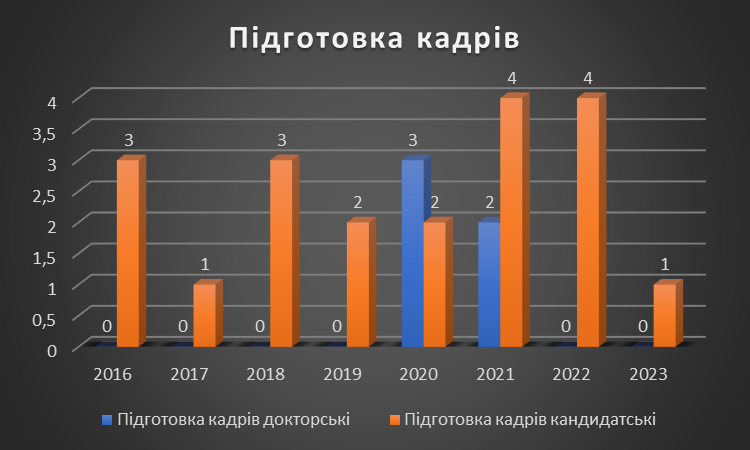                                           7.  ЗАХИСТ ДИСЕРТАЦІЙ ПРАЦІВНИКАМИ ФПО   8. ВИБІРКОВІ ДИСЦИПЛІНИ ЗАГАЛЬНОГО БЛОКУ Топ-курси (190-200  студентів)Навчальні   курси:«Психологія  зовнішності та іміджу» (проф.Квас О.В.),                                                                                                                                                   «Формування лідерських якостей»  (проф. Караманов О.В.)«Самоосвіта: як навчитися вчитися?» (доц. Лещак Т.В.)__________________________________________________________9. АТЕСТОВАНІ НАВЧАЛЬНІ КУРСИ ВИКЛАДАЧІВ ФАКУЛЬТЕТУ ПЕДАГОГІЧНОЇ  ОСВІТИ У СИСТЕМІ ЕЛЕКТРОННОГО НАВЧАННЯ     (станом на 9.02.2024 р.)   Кафедра загальної педагогіки та педагогіки вищої школи Педагогіка і психологія вищої школи (проф. Біляковська О.О.)  Педагогіка та методика викладання у вищій школі доц.Яремчук Наталія Управлінський процес в сучасних закладах освіти доц.Мищишин ІринаФормальна та неформальна дистанційна освіта. Інформаційні технології освітнього простору доц. Крива МаріяПедагогіка (філологічний, 3 курс)  доц. Заячківська НадіяОсвітній менеджмент доц. Мищишин ІринаФормування лідерських якостей особистості проф. Караманов ОлексійЕкспертна діяльність в галузі освіти доц.  Заячук ЮліяПедагогічна майстерність доц. Калагурка ХристинаЗдоров'язбережувальні технології в дошкільній освіті:  доц. Крива МаріяМайстерність педагогічної діяльності доц. Яремчук НаталіяОрганізація та управління в системі початкової освіти доц. Мищишин ІринаПедагогіка і психологія вищої школи доц. Яремчук Наталія Педагогіка сімейного виховання доц. Цюра СвітланаКомунікативні технології в освітньому просторі доц.Яремчук НаталіяОснови педагогічної майстерності доц.Яремчук НаталіяМетодика розвитку критичного мисленнядоц.Цюра Світлана,Педагогіка 4 курс ф-тет іноземних мов доц. Федина-Дармохвал Володимира Педагогіка та психологія вищої школи доц. Цюра СвітланаПедагогіка ( для студентів історичного факультету) доц. Цюра Світлана Основи здоров’я з методикою навчання (013 Початкова освіта) доц. Крива Марія Вступ до педагогічної професії: доц. Матковський МихайлоКомунікативні технології в освітньому просторі доц. Матковський Михайло
Кафедра спеціальної освіти1.Психотерапевтична робота з дітьми з психофізичними порушеннями розвитку та їх батьками  доц. Андрейко Богдана
2.  Вікова та педагогічна психологія  доц. Сікорська ЛесяКафедра початкової та дошкільної освіти Дидактика і педагогічні технології в початковій школі доц. Проц Марта, асист. Галюка Ольга Українська мова професійного спрямування (013 Початкова освіта)
доц.Крохмальна ГалинаТехнології початкової освіти (013 Початкова освіта_Магістратура) доц.: Проц Марта. Основи природознавства з методикою доц. Джура НаталіяТеорія та методика музичного виховання
асист. Бущак Ігор, доц. Призванська РоксоланаНазва курсу Вступ до спеціальності з основами педагогіки                                       доц. Ростикус Надія,  асист. Бущак Ігор,    Цивілізаційні виклики і Нова українська школа
проф. Мачинська Наталія,  асист. Бущак ІгорІсторія педагогіки, теорія та методика виховання доц. Новосельська НадіяКомп'ютерні технології в освіті й науці доц. Проц Марта Нові інформаційні технології в дошкільній освіті  доц. Лущинська ОленаТеоретичні основи викладання методик початкової освіти доц.Новосельська НадіяВступ до спеціальності (013 Початкова освіта) доц. Ростикус Надія,  Методика навчання англійської мови доц. Нос ЛюбовПсихологія дитяча (012) проф. Галян ОленаМетодика навчання української мови та читання 013 доц. Ростикус Надія, доц. Подановська ГалинаДіяльнісний підхід у початковій школі
доц. Проц Марта, доц. Яремчук Наталія, асист. Галюка Ольга  Українська мова за професійним спрямуванням (спец. 012 "Дошкільна освіта") доц. Кобилецька ЛюдмилаУкраїнська мова за професійним спрямуванням (спец. 231 Соціальна робота))
доц. Кобилецька ЛюдмилаТеоретико-практичний курс англійської мови ( фонетика,граматика) доц. Деркач ЮліяМетодика навчання математики та математичних технологій у початковій школі        доц. Сірант НеляУкраїнська мова за професійним спрямуванням (спец. 016 "Спеціальна освіта" )
доц. Кобилецька Людмила
Кафедра соціальної педагогіки та соціальної роботи   Сучасні інформаційні технології у професійній діяльності доц. Лобода Вікторія Психологія особистості доц. Субашкевич ІринаПсихолого-педагогічні засади міжособистісного спілкування та основи конфліктології доц. Лобода ВікторіяОснови медіаграмотності доц. Субашкевич ІринаОснови наукових (соціальних досліджень) доц. Столярик Ольга Проєктний менеджмент у соціальній роботі доц. Лобода ВікторіяДеонтологія соціальної роботи доц.Столярик ОльгаЗагальна та вікова психологіядоц.Субашкевич ІринаГенеза соціальної роботи доц. Мартіросян ЛесяОснови соціально-правового захисту особистості доц. Столярик Ольга,  Етика та психологія сімейного життя  доц. Субашкевич Ірина Соціальна, психологічна, педагогічна робота в громаді доц. Столярик Ольга Запровадження інтегрованих соціальних послуг вразливими категоріями населення в ОТГ
доц. Столярик Ольга
_________________________________________________________________             10. ПУБЛІКАЦІЇ            Статті  у виданнях з імпакт- фактором              Статті  у  наукометричних  виданнях Web of Science/Scopus__________________________11. НАУКОВІ КОНФЕРЕНЦІЇ: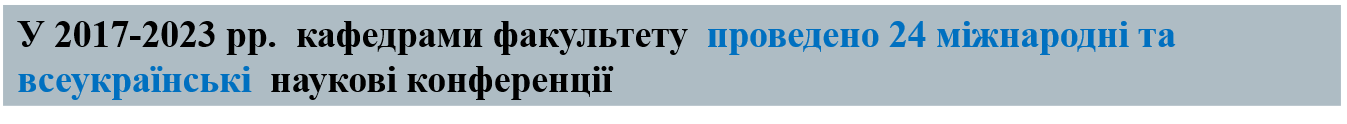 «Титульні» наукові  конференції II    Міжнародна науково-практичної конференція "Інноваційні підходи в освіті дітей із особливими освітніми потребамиІІІ  Міжнародна наукова конференція «Теоретичні та практичні аспекти формування освітнього простору інституційного рівня: світовий та вітчизняний вимір»ІV  Міжнародна науково-практична конференція «Актуальні проблеми педагогічної освіти: реалії, нові ідеї та перспективи»ІХ  Міжнародні українсько-польські історико-педагогічні читання «Розвиток української та польської освіти та педагогічної думки в Україні та Польщі  (кін. ХІХ – поч. ХХІ ст.)» ХIV Всеукраїнська науково-практична конференція «Теоретико-методичні основи організації фізичного виховання молоді» _______І Міжнародна наукова конференція  “Сучасна теорія та практика соціальної роботи в Україні та зарубіжжі» (2024)ІІ Міжнародна  наукова конференція «Музейна педагогіка в контексті викликів сучасної освіти»  (2024) 12. НАУКОВІ ПУБЛІКАЦІЇ СТУДЕНТІВ 13.МІЖНАРОДНІ  ПРОЄКТИ ЗА УЧАСТЮ НПП ФАКУЛЬТЕТУ ПЕДАГОГІЧНОЇ  ОСВІТИ1. Проєкт програми ЄС Еразмус+ у сфері вищої освіти "Удосконалення практико-орієнтованої підготовки викладачів професійної освіти і навчання"  (2017-2019)   (доц. Герцюк Д.Д., доц.Горук Н.М., доц. Равчина Т.В., проф. Островсьтка К.О.) 2. Проєкт «Підтримка інтернаціоналізації українських закладів вищої освіти», Центр розвитку якості освіти Університету прикладних наук, м. Мюнстер, Німеччина,  DAAD   (2020-2021) (доц Заячук Ю.Д.)3.  Проєкт «Фінська підтримка реформи української школи» («Навчаємось разом») 2018-2023 рр. (викладачі кафедри початкової та дошкільної  освіти) 4. Проєкт програми Erasmus+ з розвитку потенціалу вищої освіти UTTERLY  (UNIVERSITY TEACHERS’ CERTIFICATION CENTRES: INNOVATIVE APPROACH TO PROMOTION TEACHING EXCELLENCE / «Центри сертифікації викладачів: інноваційні підходи до досконалості викладання» (2021-2023 (проф. Квас О. В., доц. Горук Н. М., доц. Осередчук О. А.)5. Проєкт Еразмус+ КА2 «Університети-громади: посилення співпраці (UNICOM)» («Universities-Communities: Strengthening Cooperation (UNICOM)», 101083077-UNICOM-ERASMUS-EDU-2022-CBHE (2023-2025) (доц. Герцюк Д.Д., доц. Корнят В.С., доц. Столярик О.Ю.) СпеціальністьОсвітня програма Термін акредитації                                                Бакалавр                                                 Бакалавр                                                 Бакалавр 016 Спеціальна освіта Логопедія 2024-2025016 Спеціальна освіта Олігофренопедагогіка. Корекційна психопедагогіка2024-2025013 Початкова освіта Початкова освіта. Англійська мова у початковій школі2025013 Початкова освітаПочаткова освіта. Інформатика  у початковій школі 2026 012 Дошкільна освіта Дошкільна освіта2027013 Початкова освіта Початкова освіта2028231 Соціальна робота Соціальна педагогіка2028                                                 Магістр                                                 Магістр                                                 Магістр011 Освітні педагогічні наукиОрганізація освітнього простору: управління та експертиза 2026013 Початкова освітаПочаткова освіта 2026016 Спеціальна освіта Логопедія2027231 Соціальна робота Соціально-психологічна реабілітація 2027                                               Доктор філософії  (PhD)                                               Доктор філософії  (PhD)                                               Доктор філософії  (PhD)016 Спеціальна освіта Психолого-педагогічний супровід осіб з аутизмом2026РокиРеорганізація /відкриття/приєднання кафедр Відкриття лабораторій , центрів Інше 2018Зміна назв кафедр: Кафедри загальної педагогіки та соціальної роботи  НА кафедру загальної педагогіки та педагогіки вищої школи Кафедри спеціальної освіти та інклюзії  НА кафедру спеціальної  освіти та соціальної роботи2019Відкриття  науково-навчальної лабораторії  музейної педагогіки2020 Заснування Наукового товариства  студентів, аспірантів, докторантів та молодих учених ФПО    Приєднання  до ФПО кафедри фізичного виховання та спорту Відкриття кафедр  Кафедри  спеціальної освіти Кафедри соціальної педагогіки та соціальної роботиВідкриття навчально-наукової лабораторії Нової української школи2021Заснування Асоціації випускників  ФПО2023Відкриття Творчої майстерні  ФПО Відкриття навчально-наукової Лабораторії нових технологій та інновацій у спеціальній та інклюзивній освітіПоновлення  діяльності Ресурсного центру з інклюзивної освітиЗаснування Ради роботодавців факультету педагогічної освіти  2024-2028Відкриття навчально-наукової лабораторії   розвивальних  технологій у дошкільній освіті №№            Назва  ОППГарант ОППВідмітка про акредитацію                                                                                          БАКАЛАВР                                                                                          БАКАЛАВР                                                                                          БАКАЛАВР                                                                                          БАКАЛАВР 1Дошкільна освіта Доц. Лозинська  С.В. (доц. Бойко Г.І.) Акредитована  (Строк дії до 01.07.2027 р.)2.Початкова освіта Доц. Ростикус Н.П.Акредитована (Строк дії  до 1.07.2027)  3.Початкова освіта. Англійська мова у початковій школі Доц. Нос Л.С.Планується4.Початкова освіта. Інформатика  у початковій школіДоц. Сірант Н.П.Планується5.Спеціальна освіта. Логопедія Доц. Фалинська З.З.Планується6Спеціальна освіта. Олігофренопедагогіка. Корекційна психопедагогікаДоц. Сікорська Л.Б. Планується7.Соціальна педагогікаДоц. Корнят В.С. Акредитована (Строк дії  до 1.07.2029)                                                                                                 МАГІСТР                                                                                                 МАГІСТР                                                                                                 МАГІСТР                                                                                                 МАГІСТР 1.Дошкільна освіта Проф. Галян О.І. Акредитована (Строк дії  до 1.07.2029) 2.Початкова освіта Доц.Новосельська Н.Т. (доц. Стахів М.О.) Акредитована (Строк дії  до 1.07.2026) 3Спеціальна освіта. Логопедія Доц. Породько М.І. (проф. Островська К.О) Акредитована (Строк дії  до 1.07.2027) 4Соціальна робота. Психолого-педагогічна реабілітаціяДоц. Субашенвич І.Р.(доц. Кальченко Л.В.)Акредитована (Строк дії  до 1.07.2027) 5.Освітні, педагогічні науки. Організація освітнього простору: управління та експертиза.Доц. Цюра С.Б. Акредитована (Строк дії  до 1.07.2026 )                                                                             ДОКТОР ФІЛОСОФІЇ                                                                              ДОКТОР ФІЛОСОФІЇ                                                                              ДОКТОР ФІЛОСОФІЇ                                                                              ДОКТОР ФІЛОСОФІЇ 1.Освітні, педагогічні науки Проф. Квас О.В.5-6.02.2024р. На етапі завершення 2.Психолого-педагогічний супровід осіб з аутизмомПроф. Островська К.О. Планується Роки          012         012          013          013            016            016               231                231    Всього    Всього Разом Роки ДЗДЗДЗДЗД З2016381449-35-23-145141592017291353-24624-1301914920185327469651118-1824722920194012468391422514739186202036145955218  19416641207202144155213491028617344217202243217520351322917563238202334237514572331319763260Роки          012         012        013        013            016            016         231          231             011             011    Всього    Всього Разом Роки ДЗ  ДЗДЗДЗ Д ЗД З2016--14-------14- 14201754920-524----30731032018103822291333----451001452019112415351035--102046114160202010251231143576716501131632021567111011648736  39  7520226581373101056191424482793272023103420449241075754116170Роки          012         012          013          013                   016                   016               231                231    Всього    Всього Разом Роки ДЗДЗДЗДЗД З2016-----------201765-90-52-20-227-2272018454987-342446-212732852019464776-322130-184772612020374448-313119-116751912021325067-221022-1436020320224149512258251516596261202320464624272022711597212Роки          012         012        013        013            016            016         231          231             011             011    Всього    Всього Разом Роки ДЗ  ДЗДЗДЗ Д ЗД З2016--8------8-82017--14------14-1420185321929524----296190201983519301430----41951362020112515351034--10204611416020211024123112347461549108157202251091910145476365389202375510671197717102145257302Роки                                                   Кількість студентів                                                   Кількість студентів                                                   Кількість студентів                                                   Кількість студентів                                                   Кількість студентів                                                   Кількість студентів Разом   Денна форма   Денна форма   Денна форма  Заочна форма  Заочна форма  Заочна форма Разом УсьогоБакалаврМагістр Усього БакалаврМагістрРазом 201778376527195195-97820186906603034826187103820196926484436326697105520207066198743923120811452021712613994332142191145202268459688613286327129720237126139965030334713622017/182018/192019/202020/212021/222022/232023/24Всього7370.757579.25109.75107,5114.25в.т. числі  бюджет 43.2543.2542.25 42.2562.2562.2580К-ра    ПДО    К-ра СО К-ра  СПСРК-ра ЗППВШК-ра ФвСВсього ставок НПП/ викладачів40,75/4423 /2411,5/1418,5/2021/20штатн./сумісн.з них:докт.н. наук,  проф. к. н./д-р філ., доц.асистентівст.викл./викладачів 31/ 132/224/35/8-16/ 82/311/23/-9/5-/17/32/1-15/54/-10/31/218/21/-2/--15/2 Роки                                    Захищені дисертації                                    Захищені дисертації                                    Захищені дисертації                                    Захищені дисертації Всього Кандидатські Докторські             PhD20163Галина Крохмальна Христина Калагурка Анна Войтович 20171Ірина Субашкевич 20183Богдана АндрейкоНадія НовосельськаГалина Бойко20192Надія РостикусНеля Сірнат2020 5Оксана КовалишинЛюдмила Кобилецька Ольга ФертОльга БіляковськаОлексій Караманов 20216Роксолана ПризванськаМар’яна ПородькоОльга Сидорович Галина П’ятаковаЛариса Кальченко Олена Лущинська 20224Ольга СтолярикОльга ГалюкаБогдана ТуркоАнна Собчук2023 1Валентина  Деленко Разом 25                              15                     5                     5Навчальний рік Навчальний рік К-сть  запропонованих навчальних дисциплін К-сть  запропонованих навчальних дисциплін К-сть обраних курсів студентами Ун-туК-сть обраних курсів студентами Ун-туДенна Денна Заочна Денна Заочна 2020/202112128652021/2022121287   ( 2*)52022/2023121289   (3*)52023/2024121285   (2*)7